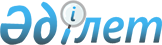 О признании утратившим силу постановления акимата города Актау от 21 апреля 2016 года № 694 "Об определении специальных отведенных торговых мест для осуществления выездной торговли в городе Актау"Постановление акимата города Актау Мангистауской области от 11 октября 2017 года № 1983. Зарегистрировано Департаментом юстиции Мангистауской области 30 октября 2017 года № 3446
      Примечание РЦПИ.

      В тексте документа сохранена пунктуация и орфография оригинала.
      В соответствии с Законами Республики Казахстан от 23 января 2001 года "О местном государственном управлении и самоуправлении в Республике Казахстан" и от 6 апреля 2016 года "О правовых актах" акимат города Актау ПОСТАНОВЛЯЕТ:
      1. Признать утратившим силу постановление акимата города Актау от 21 апреля 2016 года № 694 "Об определении специальных отведенных торговых мест для осуществления выездной торговли в городе Актау" (зарегистрировано в Реестре государственной регистрации нормативных правовых актов за №3046, опубликовано в информационно-правовой системе "Әділет" от 07 июня 2016 года).
      2. Государственное учреждение "Аппарат акима города Актау" (Туретаев Е.К.) обеспечить государственную регистрацию настоящего постановления в органах юстиции, его официальное опубликование в Эталонном контрольном банке нормативных правовых актов Республики Казахстан и в средствах массовой информации.
      3. Контроль за исполнением настоящего постановления возложить на заместителя акима города Актау Кушмаганбетова Т.Ж.
      4. Настоящее постановление вступает в силу со дня государственной регистрации в органах юстиции и вводится в действие по истечении десяти календарных дней после дня его первого официального опубликования.
      СОГЛАСОВАНО:
      Руководитель государственного учреждения
      "Актауский городской отдел предпринимательства,
      сельского хозяйства и ветеринарии"
      Ж.Токбаева 
      "11" 10 2017 года
					© 2012. РГП на ПХВ «Институт законодательства и правовой информации Республики Казахстан» Министерства юстиции Республики Казахстан
				
      Исполняющий обязанности

      акима города

Н.Аккулов
